TitleAuthors and AffiliationsChung, Ho-Fung, Department of Psychology, The University of Hong Kong, Pokfulam, Hong Kong Cheung, Sing-Hang, Department of Psychology, The University of Hong Kong, Pokfulam, Hong KongField and keywordsField: Cognitive PsychopathologyKeywords: , paranoia, , interpretation bias, transdiagnostic, longitudinal studyIntroductionAmbiguous information from the environment is common in daily life. People make sense of ambiguous information through interpretation. Interpretation is a semantic process to resolve ambiguous content by constructing and adopting mental representations (Blanchette & Richards, 2010; Hirsch et al, 2016). Emotionally ambiguous visual and semantic information encompasses the possibility to be interpreted as positive (admirative, supportive, and benign) and negative (opposing, criticizing, and hostile). Populations with internalizing traits, such as depression and anxiety, tend to interpret information more negatively than those without (Blanchette & Richards, 2010). egative interpretation is believed to symptoms as it exposed individuals to more negative experiences (Wilson et al, 2006)There have been different theories proposed to explain how biased interpretation leads to psychological outcomes. One of the most prevailing cognitive models to explain the association between interpretation biases and psychological outcomes is Beck’s schema theory (Beck & Haigh, 2014). ognitive schemas developed through complex interactions of genetic factors and adverse experiences in the environment. When individuals encounter stressful events, schemas will be activated to guide  Hence, activation of negative schemas leads to biased interpretation exposes individuals to more negative experiences,  viciously strengthens the negative schemas. Similar conceptualization is found in paranoia, the ‘unfounded thoughts that others are deliberately intending to cause harm (Murphy et al, 2018)’. Although paranoia is a cardinal symptom of psychosis, paranoid beliefs are ubiquitous in the general population (Freeman, 2005) and exist on a continuum (Elahi et al, 2017; van Os, 2003). Negative schemas about the self and others have been implicated in paranoid thoughts. Freeman et al (2002) asserted that the combination of negative schematic beliefs of self and that of others gave rise to the emergence of paranoid thoughts. A paranoid individual might interpret ambiguous information (like stares from strangers or reactions from surrounding others) as negative, which activates negative schematic beliefs of self as weak versus others as dangerous. Anxiety also plays a role as elevated vigilance to the surrounding others. It is such a combined schema activation that leaves an individual not only feelings of being vulnerable but also being at risk of harm (Humphrey et al, 2021). Studies of interpretation bias in paranoia have important implications as more severe paranoid appraisals entail more psychotic-like experiences; the most severe paranoid ideations might underly the development of persecutory delusions and hence the risk of psychosis onset (van Os, 2003).One study found that compassion intervention targeting negative emotions in a subclinical sample with psychotic symptoms could reduce paranoid thoughts (Lincoln, Hohenhaus & Hartmann, 2013). The underlying hypothesis was that, since depressive schema activation could trigger attentional biases that led to more paranoid thoughts (Provencio et al, 2011), bias modification could alleviate paranoid concerns by preventing schema activation. Although this link has not yet been established, recent studies did highlight the correlation between depressive symptoms and paranoia (Mortiz et al, 2017; Salokangas et al, 2016). Depressive symptoms were also frequent among first-episode psychosis patients (Sönmez et al, 2016), and predicted poorer long-term prognosis in individuals at high risk for psychosis (Deng et al, 2021).In the recent decade, researchers have attended to as a transdiagnostic psychiatric comorbidity. cognitive style and psychological symptoms (Krahé et al, 2019; Mor et al, 2014; Spasojevic & Alloy, 2001) r underlying process in the formulation of cognitive vulnerability and psychological symptoms. However, this role remains debatable due to contradicting findings and the lack of further research. Although a significant mediating effect of rumination has been observed in the relationship between negative cognitive biases and depression (Everaert et al, 2017), a more recent study from Wisco & Harp (2021) discovered rumination only mediated the relationship between interpretation biases and depressive symptoms in cross-sectional models, not in longitudinal models. In the same study, rumination (specifically brooding) was even a more robust predictor of depressive symptoms than interpretation biases. As for paranoid thoughts, the role of is far under-researched as compared with depression. Although rumination was found significantly associated with the maintenance of paranoid thoughts (Lebert et al, 2020; Martinelli, Cavanagh & Dudley, 2013; Simpson et al, 2012), no study has investigated the role of r in the relationship between interpretation biases and paranoid thoughts in a longitudinal design.	Throughout the years, psychiatric comorbidity has  challenges in both traditional diagnostic systems and cognitive psychopathological studies. As the historical conceptualization of psychological disorders emphasizes heavily on content specificity (Beck, 1976; Mathews & , 1994), psychiatric comorbidity challenges the conceptual boundaries of different diagnoses. For individuals who present multiple psychological symptoms that fit into the criteria of different psychiatric disorders, clinical practitioners either diagnose co-occurring, putatively independent disorders or make hierarchical diagnoses (Cowan & Mittal, 2021). However, these approaches did not explain the interplay of symptom dimensions that potentially contribute to psychiatric co-morbidity. 	 emergence of the Hierarchical Taxonomy of Psychopathology (HiTOP) system (Caspi et al, 2014; Krueger et al, 2006; Kotov et al, 2017; Oltmanns et al, 2018; Smith et al, 2020)  researchers to reconceptualize comorbidity based on symptom correlations. Rather than viewing different psychological disorders as independent from each other, the HiTOP system conceptualizes symptoms as correlated indicators of latent dimensions that can be linked to higher-order spectra, such as internalizing, externalizing, and thought disorder. These spectra load onto the p-factor, the one general factor that has stronger explanatory power than disorder-specific components across spectra. Interestingly, in statistical analyses, a bifactor model (encompassing internalizing and externalizing) displayed a better fit to the data than did a one-factor or a correlated three-factor model (encompassing internalizing, externalizing, and thought disorder) (Oltmanns et al, 2018; Smith et al, 2020). Thought disorder variables in the bifactor model loaded strongly onto the p-factor, despite having their specific factor. The result indicated thought disorder components might not be as distant from other factors (internalizing and externalizing) as previous researchers have conceptualized. Rather, internalizing symptoms, externalizing symptoms, and though disorder components might either share a pathway across spectra through the p-factor. Although what p-factor represents remains controversial (Fried, Greene, & Eaton, 2021), p-factor was hypothesized to reflect dispositional negative emotionality (Lahey et al, 2017; Tackett et al, 2013) or thought dysfunction that entailed irrational fear or intrusive thoughts (Caspi & Moffitt, 2018), both linked to emotional regulation strategies and information processing.Study aimsTaking everything into account, this study aims to extend current theories by examining the role of rumination in the relationship between interpretation biases and psychological symptoms using a longitudinal design. HypothesesFirst, we hypothesize that Then, MethodResearch DesignParticipantsThis is a three-wave longitudinal study at one-month intervals.  who 1)  aged 18 to 30 and 2) are fluent in English will be recruited through the online research platform managed by Prolific Academic Ltd. Prolific is an online platform that consists of approximately 150,000 individuals around the globe (https://www.prolific.co/). Researchers are required to pay participants a minimum of US $0 per hour. Participants will receive a total of USD upon completion of three consecutive surveys. Exclusion criteria were 1) incomplete responses to any one of the surveys and 2) inability to use a web-based application to answer the survey. Through Prolific, participants will be guided to the research website where they can read information about the project and answer the questionnaire anonymously should they agree to participate in the study. Data will be collected using Qualtrics, a widely used online survey platform for social science.Estimated Sample SizeAccording to Sedory (2020)’s empirical estimate, assuming % power, α=0.05, to detect a total mediating effect is 0.021, the sample size for three-wave longitudinal mediation analysis is . Meta-analysis indicates the average retention to longitudinal cohort studies is 73.5% (Teague et al, 2018); the observed retention rate in a one-year longitudinal study via the research platform Prolific is broadly consistent with this estimation (Kothe & Ling, 2019). Based on the two results, assuming the average retention rate is 75%, the targeted sample will be . We attempt to recruit up to  to round up the number of samples. The calculation of sample size is as follows:  Measurementssymptomssymptoms of participants will be assessed by the Inventory of Depression and Anxiety Symptoms (IDAS; Watson et al, 2007). Each item assesses the presence of an symptom in the past two weeks, rating on a Likert-5 scale (1=not at all, 5=extremely). The IDAS is a multi-dimensional instrument designed to assess major depression and relevant anxiety disorders. The scale Results yielded can be grouped into higher-order structures following the HiTOP system (Kotov et al, 2017). Higher scores in IDAS indicate more severe symptoms. Paranoid thoughtsParanoid thoughts will be assessed by the revised Green et al. Paranoia Thought Scale (R-GPTS; Freeman et al, 2021), a self-report measure designed for both clinical and non-clinical populations. The 18-item scale assesses ideas of reference (part A) and ideas of persecution (part B), rating on a Likert-5 scale (0=Not at all, 4=Totally). The total score of part A ranges from 0 to 32 while that of part B ranges from 0 to 40. Higher scores in R-GPTS indicate greater levels of paranoid thoughts. The R-GPTS is also considered HiTOP-friendly assessing the cognitive or perceptual dysregulation according to a recent study (Wendt et al, 2021).will be assessed by theerseverative Thinking Questionnaire (PTQ)(Ehring et al., 2011). The 15-item self-report questionnaire measures frequency of content-independent repetitive negative thoughts, rating on a Likert-5 scale (0=never,4=Almost always). The total score of the PTQ ranges from 0 to 60. Higher scores in PTQ indicate more frequent ruminative responses to negative experiences. Measures of Interpretation BiasAmbiguous Scenario Test for Depression (AST-D; Berna et al, 2011)The AST-D is a self-report measure of interpretation bias Participants will be instructed to read 24 ambiguous scenarios. In each trial, participants will have to form a mental image of the scenario, e.g. You wake up, get out of bed, stretch and really notice how you feel today and rate the pleasantness and vividness of the mental image respectively. The pleasantness will be rated on a Likert-9 scale from 0=extremely unpleasant to 9=extremely pleasant, while vividness will be rated on a Likert-7 scale from 0=not vivid at all to 7=extremely vivid.  Cognitive Bias for Psychosis Questionnaire (CBQp; Peters et al, 2014)The CBQp is a self-report instrument that measures psychosis-prone reasoning and interpretation biases. Participants will be instructed to read descriptions of everyday situations and form a mental image, e.g. Imagine that you are on a train when you suddenly have a strong feeling you have been there before. Participants will choose among three options the best that describes his or her thoughts about that scenario, e.g. 1= This is a weird, but common experience, 2= I wonder whether this is some kind of premonition, 3=This is some kind of premonition that something awful has happened or will happen. The CBQp covers five cognitive biases: intentionalising, catastrophizing, dichotomous thinking, jumping to conclusions, and emotional reasoning. Each bias is assessed by six items, making up a total of 30 items. Higher scores in the CBQp indicates the presence of greater psychosis-prone cognitive bias. ProceduresEthical ConsiderationEthics approval from the Departmental Research Ethics Committee (DREC)  obtained. Instruments and assessments used in the present study have no invasive procedures. Written informed consent from participants will be obtained before initiating the study. Data CollectionAfter receiving informed consent from participants, a -minute online survey powered by Qualtrics (http://www.qualtrics.com) that compiles of the abovementioned questionnaires will be given. After the completion of the first online survey, two identical follow up questionnaires will be sent at a one-month interval.Analytic StrategyDescriptive statistics and Pearson’s correlation for variables will be obtained. Correlations and independent sample t-tests will be used to explore gender differences (1=male, 2=female)he model examining the longitudinal association between will include the (a) autoregressive paths within the same variable across timepoints , (b) cross-lagged paths between different variables , and (c) covariance between different variables measured at the same time point . For each model, we report standard fit indices, including the root mean square error of approximation (RMSEA), the comparative fit index (CFI), the Tucker-Lewis Index (TLI), and the Akaike information criterion (AIC). We then compare these models’ goodness of fit. RMSEA values of less than .are considered an acceptable fit, whereas values less than .05 are considered a very good fit. FI values above .95 are considered acceptable fit, whereas values greater than .97 are considered a good fit. The model that satisfies the above criteria and with the lowest AIC value will be considered the most parsimonious model. In addition, . All statistical analyses will be conducted using IBM SPSS Version 26.0 and R. The level of statistical significance will be set at p<.05 threshold (two-tailed) and determined by 95% CIs. ReferenceAldao, A., Nolen-Hoeksema, S., & Schweizer, S. (2010). Emotion-regulation strategies across psychopathology: A meta-analytic review. Clinical psychology review, 30(2), 217–237. https://doi.org/10.1016/j.cpr.2009.11.004Alloy, L. B., Abramson, L. Y., Hogan, M. E., Whitehouse, W. G., Rose, D. T., Robinson, M. S., Kim, R. S., & Lapkin, J. B. (2000). The Temple-Wisconsin Cognitive Vulnerability to Depression Project: lifetime history of axis I psychopathology in individuals at high and low cognitive risk for depression. Journal of abnormal psychology, 109(3), 403–418. Amin, N., Foa, E. B., & Coles, M. E. (1998). Negative interpretation bias in social phobia. Behaviour research and therapy, 36(10), 945–957. https://doi.org/10.1016/s0005-7967(98)00060-6Beck, A. T. (1976). Cognitive therapy and the emotional disorders. International Universities Press.Beck, A. T., & Haigh, E. A. (2014). Advances in cognitive theory and therapy: the generic cognitive model. Annual review of clinical psychology, 10, 1–24. https://doi.org/10.1146/annurev-clinpsy-032813-153734Berna, C., Lang, T. J., Goodwin, G. M., & Holmes, E. A. (2011). Developing a measure of interpretation bias for depressed mood: An ambiguous scenarios test. Personality and individual differences, 51(3), 349–354. https://doi.org/10.1016/j.paid.2011.04.005Blanchette, I., & Richards, A. (2010). The influence of affect on higher level cognition: A review of research on interpretation, judgement, decision making and reasoning. Cognition and Emotion, 24(4), 561–595. https://doi.org/10.1080/02699930903132496Bowler, J. O., Mackintosh, B., Dunn, B. D., Mathews, A., Dalgleish, T., & Hoppitt, L. (2012). A comparison of cognitive bias modification for interpretation and computerized cognitive behavior therapy: effects on anxiety, depression, attentional control, and interpretive bias. Journal of consulting and clinical psychology, 80(6), 1021–1033. https://doi.org/10.1037/a0029932Caspi, A., Houts, R. M., Belsky, D. W., Goldman-Mellor, S. J., Harrington, H., Israel, S., Meier, M. H., Ramrakha, S., Shalev, I., Poulton, R., & Moffitt, T. E. (2014). The p Factor: One General Psychopathology Factor in the Structure of Psychiatric Disorders?. Clinical psychological science : a journal of the Association for Psychological Science, 2(2), 119–137. https://doi.org/10.1177/2167702613497473Caspi, A., & Moffitt, T. E. (2018). All for One and One for All: Mental Disorders in One Dimension. The American journal of psychiatry, 175(9), 831–844. https://doi.org/10.1176/appi.ajp.2018.17121383Chen, F. F. (2007). Sensitivity of goodness of fit indexes to lack of measurement invariance. Structural Equation Modeling, 14(3), 464–504. https://doi.org/10.1080/10705510701301834Deng, W., Addington, J., Bearden, C., Cadenhead, K., Cornblatt, B., & Mathalon, D. et al. (2021). Depression Predicts Global Functional Outcomes in Individuals at Clinical High Risk for Psychosis. Psychiatric Research And Clinical Practice, 3(4), 163-171. https://doi.org/10.1176/appi.prcp.20210023Ehring, T., Zetsche, U., Weidacker, K., Wahl, K., Schönfeld, S., & Ehlers, A. (2011). The Perseverative Thinking Questionnaire (PTQ): validation of a content-independent measure of repetitive negative thinking. Journal of behavior therapy and experimental psychiatry, 42(2), 225–232. https://doi.org/10.1016/j.jbtep.2010.12.003Elahi, A., Perez Algorta, G., Varese, F., McIntyre, J. C., & Bentall, R. P. (2017). Do paranoid delusions exist on a continuum with subclinical paranoia? A multi-method taxometric study. Schizophrenia research, 190, 77–81. https://doi.org/10.1016/j.schres.2017.03.022Everaert, J., Duyck, W., & Koster, E. H. W. (2014). Attention, interpretation, and memory biases in subclinical depression: A proof-of-principle test of the combined cognitive biases hypothesis. Emotion, 14(2), 331–340. https://doi.org/10.1037/a0035250Everaert, J., Grahek, I., Duyck, W., Buelens, J., Van den Bergh, N., & Koster, E. H. (2017). Mapping the interplay among cognitive biases, emotion regulation, and depressive symptoms. Cognition & emotion, 31(4), 726–735. https://doi.org/10.1080/02699931.2016.1144561Everaert, J., Podina, I. R., & Koster, E. (2017). A comprehensive meta-analysis of interpretation biases in depression. Clinical psychology review, 58, 33–48. https://doi.org/10.1016/j.cpr.2017.09.005Freeman, D., Garety, P. A., Bebbington, P. E., Smith, B., Rollinson, R., Fowler, D., Kuipers, E., Ray, K., & Dunn, G. (2005). Psychological investigation of the structure of paranoia in a non-clinical population. The British journal of psychiatry : the journal of mental science, 186, 427–435. https://doi.org/10.1192/bjp.186.5.427Freeman, D., Garety, P. A., Kuipers, E., Fowler, D., & Bebbington, P. E. (2002). A cognitive model of persecutory delusions. The British journal of clinical psychology, 41(Pt 4), 331–347. https://doi.org/10.1348/014466502760387461Freeman, D., Loe, B. S., Kingdon, D., Startup, H., Molodynski, A., Rosebrock, L., Brown, P., Sheaves, B., Waite, F., & Bird, J. C. (2021). The revised Green et al., Paranoid Thoughts Scale (R-GPTS): psychometric properties, severity ranges, and clinical cut-offs. Psychological medicine, 51(2), 244–253. https://doi.org/10.1017/S0033291719003155Fried, E. I., Greene, A. L., & Eaton, N. R. (2021). The p factor is the sum of its parts, for now. World psychiatry : official journal of the World Psychiatric Association (WPA), 20(1), 69–70. https://doi.org/10.1002/wps.20814Hamaker, E. L., Kuiper, R. M., & Grasman, R. P. (2015). A critique of the cross-lagged panel model. Psychological methods, 20(1), 102–116. https://doi.org/10.1037/a0038889Hartley, S., Haddock, G., Vasconcelos E Sa, D., Emsley, R., & Barrowclough, C. (2014). An experience sampling study of worry and rumination in psychosis. Psychological medicine, 44(8), 1605–1614. https://doi.org/10.1017/S0033291713002080Hirsch, C. R., Meeten, F., Krahé, C., & Reeder, C. (2016). Resolving Ambiguity in Emotional Disorders: The Nature and Role of Interpretation Biases. Annual review of clinical psychology, 12, 281–305. https://doi.org/10.1146/annurev-clinpsy-021815-093436Hsu, K., Beard, C., Rifkin, L., Dillon, D., Pizzagalli, D., & Björgvinsson, T. (2015). Transdiagnostic mechanisms in depression and anxiety: The role of rumination and attentional control. Journal Of Affective Disorders, 188, 22-27. https://doi.org/10.1016/j.jad.2015.08.008Humphrey, C., Bucci, S., Varese, F., Degnan, A., & Berry, K. (2021). Paranoia and negative schema about the self and others: A systematic review and meta-analysis. Clinical psychology review, 90, 102081. https://doi.org/10.1016/j.cpr.2021.102081Jones, E. B., & Sharpe, L. (2017). Cognitive bias modification: A review of meta-analyses. Journal of Affective Disorders, 223, 175–183. https://doi.org/10.1016/j.jad.2017.07.034Kelley, K., Walgren, M., & DeShong, H. L. (2021). Rumination as a transdiagnostic process: The role of rumination in relation to antisocial and borderline symptoms. Journal of affective disorders, 295, 865–872. https://doi.org/10.1016/j.jad.2021.08.034Kothe, E. J., & Ling, M. (2019, September 6). Retention of participants recruited to a multi-year longitudinal study via Prolific. https://doi.org/10.31234/osf.io/5yv2uKotov, R., Krueger, R. F., Watson, D., Achenbach, T. M., Althoff, R. R., Bagby, R. M., Brown, T. A., Carpenter, W. T., Caspi, A., Clark, L. A., Eaton, N. R., Forbes, M. K., Forbush, K. T., Goldberg, D., Hasin, D., Hyman, S. E., Ivanova, M. Y., Lynam, D. R., Markon, K., Miller, J. D., … Zimmerman, M. (2017). The Hierarchical Taxonomy of Psychopathology (HiTOP): A dimensional alternative to traditional nosologies. Journal of abnormal psychology, 126(4), 454–477. https://doi.org/10.1037/abn0000258Krahé, C., Whyte, J., Bridge, L., Loizou, S., & Hirsch, C. (2019). Are Different Forms of Repetitive Negative Thinking Associated With Interpretation Bias in Generalized Anxiety Disorder and Depression?. Clinical Psychological Science, 7(5), 969-981. https://doi.org/10.1177/2167702619851808Krueger, R. F., & Markon, K. E. (2006). Reinterpreting comorbidity: a model-based approach to understanding and classifying psychopathology. Annual review of clinical psychology, 2, 111–133. https://doi.org/10.1146/annurev.clinpsy.2.022305.095213Lahey, B. B., Krueger, R. F., Rathouz, P. J., Waldman, I. D., & Zald, D. H. (2017). Validity and utility of the general factor of psychopathology. World psychiatry : official journal of the World Psychiatric Association (WPA), 16(2), 142–144. https://doi.org/10.1002/wps.20410Lebert, L., Turkington, D., Freeston, M., & Dudley, R. (2020). Rumination, intolerance of uncertainty and paranoia in treatment resistant psychosis. Psychosis, 13(1), 65-70. https://doi.org/10.1080/17522439.2020.1798489Lee, J. S., Mathews, A., Shergill, S., & Yiend, J. (2016). Magnitude of negative interpretation bias depends on severity of depression. Behaviour research and therapy, 83, 26–34. https://doi.org/10.1016/j.brat.2016.05.007Lincoln, T. M., Hohenhaus, F., & Hartmann, M. (2013). Can paranoid thoughts be reduced by targeting negative emotions and self-esteem? An experimental investigation of a brief compassion-focused intervention. Cognitive Therapy and Research, 37(2), 390–402. https://doi.org/10.1007/s10608-012-9470-7Mackintosh, B., Mathews, A., Yiend, J., Ridgeway, V., & Cook, E. (2006). Induced biases in emotional interpretation influence stress vulnerability and endure despite changes in context. Behavior therapy, 37(3), 209–222. https://doi.org/10.1016/j.beth.2006.03.001Martinelli, C., Cavanagh, K., & Dudley, R. E. (2013). The impact of rumination on state paranoid ideation in a nonclinical sample. Behavior therapy, 44(3), 385–394. https://doi.org/10.1016/j.beth.2013.02.002Mathews, A., & MacLeod, C. (1994). Cognitive approaches to emotion and emotional disorders. Annual Review of Psychology, 45, 25–50. https://doi.org/10.1146/annurev.ps.45.020194.000325Mathews, A., Ridgeway, V., Cook, E., & Yiend, J. (2007). Inducing a benign interpretational bias reduces trait anxiety. Journal of behavior therapy and experimental psychiatry, 38(2), 225–236. https://doi.org/10.1016/j.jbtep.2006.10.011McLaughlin, K. A., & Nolen-Hoeksema, S. (2011). Rumination as a transdiagnostic factor in depression and anxiety. Behaviour research and therapy, 49(3), 186–193. https://doi.org/10.1016/j.brat.2010.12.006Mendoza, N., Mordeno, I., & Nalipay, M. (2021). The Transdiagnostic Role of Rumination in the Comorbidity of PTSD and Depression. Journal Of Loss And Trauma, 1-15. https://doi.org/10.1080/15325024.2021.2018197Mor, N., Hertel, P., Ngo, T. A., Shachar, T., & Redak, S. (2014). Interpretation bias characterizes trait rumination. Journal of behavior therapy and experimental psychiatry, 45(1), 67–73. https://doi.org/10.1016/j.jbtep.2013.08.002Moritz, S., Göritz, A. S., McLean, B., Westermann, S., & Brodbeck, J. (2017). Do depressive symptoms predict paranoia or vice versa?. Journal of behavior therapy and experimental psychiatry, 56, 113–121. https://doi.org/10.1016/j.jbtep.2016.10.002Murphy, P., Bentall, R. P., Freeman, D., O'Rourke, S., & Hutton, P. (2018). The paranoia as defence model of persecutory delusions: a systematic review and meta-analysis. The lancet. Psychiatry, 5(11), 913–929. https://doi.org/10.1016/S2215-0366(18)30339-0Nolen-Hoeksema, S. (1991). Responses to depression and their effects on the duration of depressive episodes. Journal of Abnormal Psychology, 100(4), 569–582. https://doi.org/10.1037/0021-843X.100.4.569Oltmanns, J. R., Smith, G. T., Oltmanns, T. F., & Widiger, T. A. (2018). General Factors of Psychopathology, Personality, and Personality Disorder: Across Domain Comparisons. Clinical psychological science : a journal of the Association for Psychological Science, 6(4), 581–589. https://doi.org/10.1177/2167702617750150Papageorgiou, C., & Wells, A. Nature, Functions, and Beliefs about Depressive Rumination. Depressive Rumination, 1-20. https://doi.org/10.1002/9780470713853.ch1Peters, E. R., Moritz, S., Schwannauer, M., Wiseman, Z., Greenwood, K. E., Scott, J., Beck, A. T., Donaldson, C., Hagen, R., Ross, K., Veckenstedt, R., Ison, R., Williams, S., Kuipers, E., & Garety, P. A. (2014). Cognitive Biases Questionnaire for psychosis. Schizophrenia bulletin, 40(2), 300–313. https://doi.org/10.1093/schbul/sbs199Provencio, M., Vázquez, C., Valiente, C., & Hervas, G. (2011). Depressive Primes Stimulate Initial Avoidance of Angry Faces: An Eye-Tracking Study of Paranoid Ideation. Cognitive Therapy And Research, 36(5), 483-492. https://doi.org/10.1007/s10608-011-9388-5Robinson, L.A., Alloy, L.B. (2003). Negative cognitive styles and stress-reactive rumination interact to predict depression: A prospective study. Cognitive Therapy and Research, 27, 275–292.Salokangas, R. K., Schultze-Lutter, F., Hietala, J., Heinimaa, M., From, T., Ilonen, T., Löyttyniemi, E., von Reventlow, H. G., Juckel, G., Linszen, D., Dingemans, P., Birchwood, M., Patterson, P., Klosterkötter, J., Ruhrmann, S., & EPOS Group (2016). Depression predicts persistence of paranoia in clinical high-risk patients to psychosis: results of the EPOS project. Social psychiatry and psychiatric epidemiology, 51(2), 247–257. https://doi.org/10.1007/s00127-015-1160-9Savulich, G., Freeman, D., Shergill, S., & Yiend, J. (2015). Interpretation biases in paranoia. Behavior therapy, 46(1), 110–124. https://doi.org/10.1016/j.beth.2014.08.002Sedory, A.C. (2020). Sample Size Calculations for Longitudinal Mediation Analysis with Continuous-time Markov Chain Variables. UT School of Public Health Dissertations (Open Access), 116. https://digitalcommons.library.tmc.edu/uthsph_dissertsopen/116Selig, J., & Preacher, K. (2009). Mediation Models for Longitudinal Data in Developmental Research. Research In Human Development, 6(2-3), 144-164. https://doi.org/10.1080/15427600902911247Simpson, J., MacGregor, B., Cavanagh, K., & Dudley, R. (2012). Safety Behaviours, Rumination and Trait Paranoia in a Non-Clinical Sample. Journal Of Experimental Psychopathology, 3(4), 612-623. https://doi.org/10.5127/jep.027212Smith, G. T., Atkinson, E. A., Davis, H. A., Riley, E. N., & Oltmanns, J. R. (2020). The General Factor of Psychopathology. Annual review of clinical psychology, 16, 75–98. https://doi.org/10.1146/annurev-clinpsy-071119-115848Spasojević, J., & Alloy, L. (2001). Rumination as a common mechanism relating depressive risk factors to depression. Emotion, 1(1), 25-37. https://doi.org/10.1037/1528-3542.1.1.25Sönmez, N., Røssberg, J. I., Evensen, J., Barder, H. E., Haahr, U., Ten Velden Hegelstad, W., Joa, I., Johannessen, J. O., Langeveld, H., Larsen, T. K., Melle, I., Opjordsmoen, S., Rund, B. R., Simonsen, E., Vaglum, P., McGlashan, T., & Friis, S. (2016). Depressive symptoms in first-episode psychosis: a 10-year follow-up study. Early intervention in psychiatry, 10(3), 227–233. https://doi.org/10.1111/eip.12163Subar, A. R., Humphrey, K., & Rozenman, M. (2021). Is interpretation bias for threat content specific to youth anxiety symptoms/diagnoses? A systematic review and meta-analysis. European child & adolescent psychiatry, 10.1007/s00787-021-01740-7. Advance online publication. https://doi.org/10.1007/s00787-021-s01740-7Tackett, J. L., Lahey, B. B., van Hulle, C., Waldman, I., Krueger, R. F., & Rathouz, P. J. (2013). Common genetic influences on negative emotionality and a general psychopathology factor in childhood and adolescence. Journal of abnormal psychology, 122(4), 1142–1153. https://doi.org/10.1037/a0034151Teague, S., Youssef, G., Macdonald, J., Sciberras, E., Shatte, A., & Fuller-Tyszkiewicz, M. et al. (2018). Retention strategies in longitudinal cohort studies: a systematic review and meta-analysis. BMC Medical Research Methodology, 18(1). https://doi.org/10.1186/s12874-018-0586-7Trotta, A., Kang, J., Stahl, D., & Yiend, J. (2020). Interpretation Bias in Paranoia: A Systematic Review and Meta-Analysis. Clinical Psychological Science, 9(1), 3-23. https://doi.org/10.1177/2167702620951552van Os J. (2003). Is there a continuum of psychotic experiences in the general population?. Epidemiologia e psichiatria sociale, 12(4), 242–252. https://doi.org/10.1017/s1121189x00003067Watkins, E. R., Baeyens, C. B., & Read, R. (2009). Concreteness training reduces dysphoria: proof-of-principle for repeated cognitive bias modification in depression. Journal of abnormal psychology, 118(1), 55–64. https://doi.org/10.1037/a0013642Watson, D., O'Hara, M. W., Simms, L. J., Kotov, R., Chmielewski, M., McDade-Montez, E. A., Gamez, W., & Stuart, S. (2007). Development and validation of the Inventory of Depression and Anxiety Symptoms (IDAS). Psychological assessment, 19(3), 253–268. https://doi.org/10.1037/1040-3590.19.3.253Wendt, L. P., Jankowsky, K., Zimmermann, J., Schroeders, U., Nolte, T., Fonagy, P., … Olaru, G. (2021, January 8). Mapping established psychopathology scales onto the Hierarchical Taxonomy of Psychopathology (HiTOP). https://doi.org/10.31234/osf.io/j4gp8Wilson, E. J., MacLeod, C., Mathews, A., & Rutherford, E. M. (2006). The causal role of interpretive bias in anxiety reactivity. Journal of abnormal psychology, 115(1), 103–111. https://doi.org/10.1037/0021-843X.115.1.103Wisco, B., & Harp, D. (2021). Rumination as a mechanism of the association between interpretation bias and depression symptoms: A longitudinal investigation. Journal Of Experimental Psychopathology, 12(2), 204380872110152. https://doi.org/10.1177/20438087211015233Wolkenstein, L., Zwick, J. C., Hautzinger, M., & Joormann, J. (2014). Cognitive emotion regulation in euthymic bipolar disorder. Journal of affective disorders, 160, 92–97. https://doi.org/10.1016/j.jad.2013.12.022Yiend, J., Allen, P., Lopez, N. D., Falkenberg, I., Tseng, H. H., & McGuire, P. (2019). Negative Interpretation Biases Precede the Onset of Psychosis. Behavior therapy, 50(4), 718–731. https://doi.org/10.1016/j.beth.2018.11.002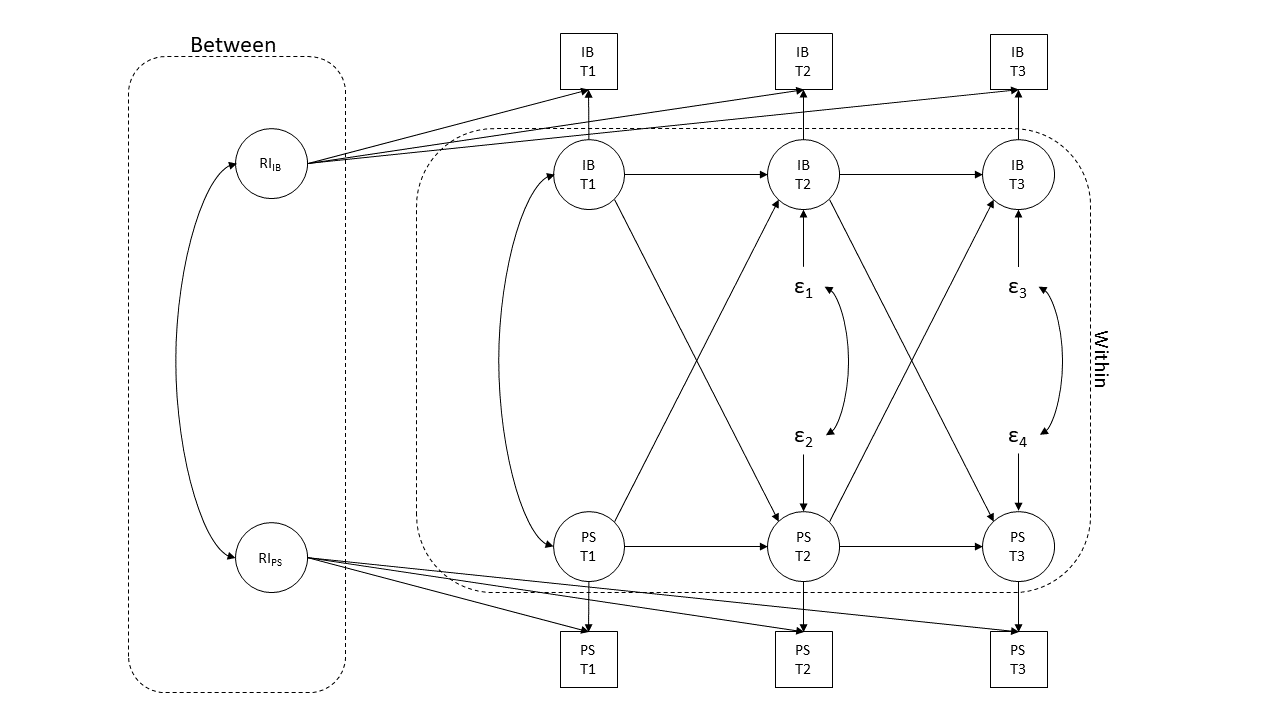 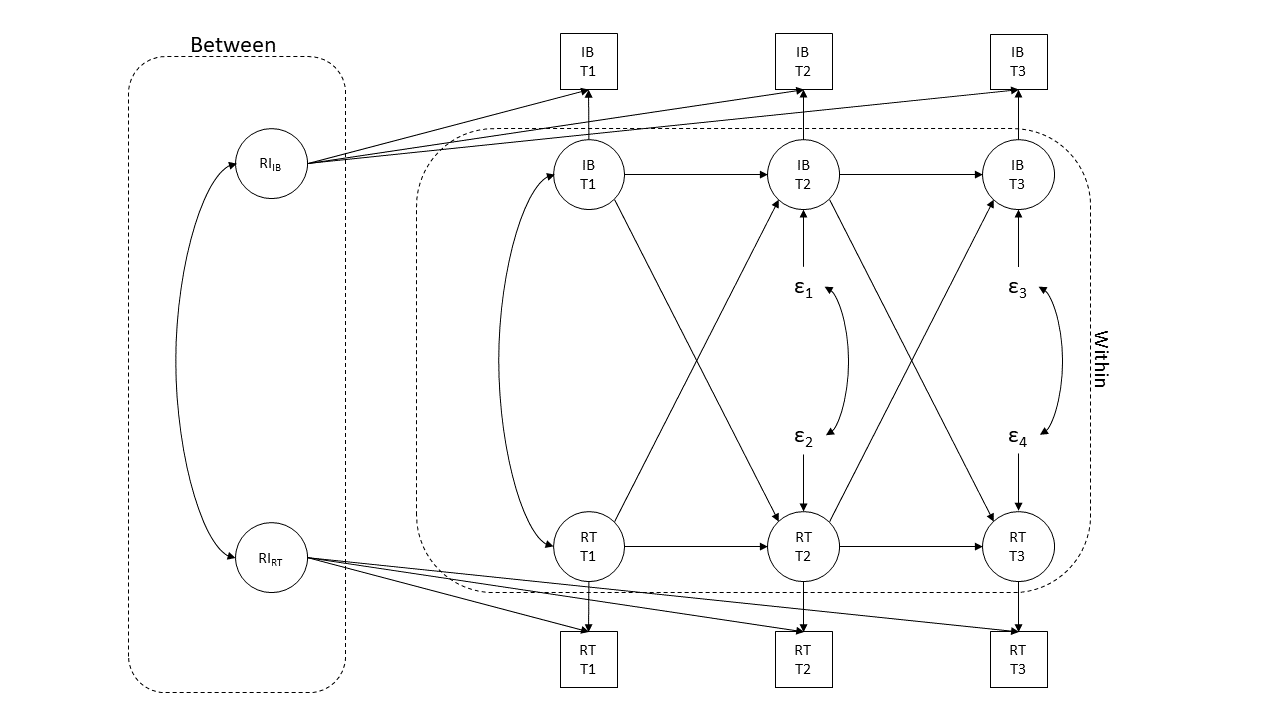 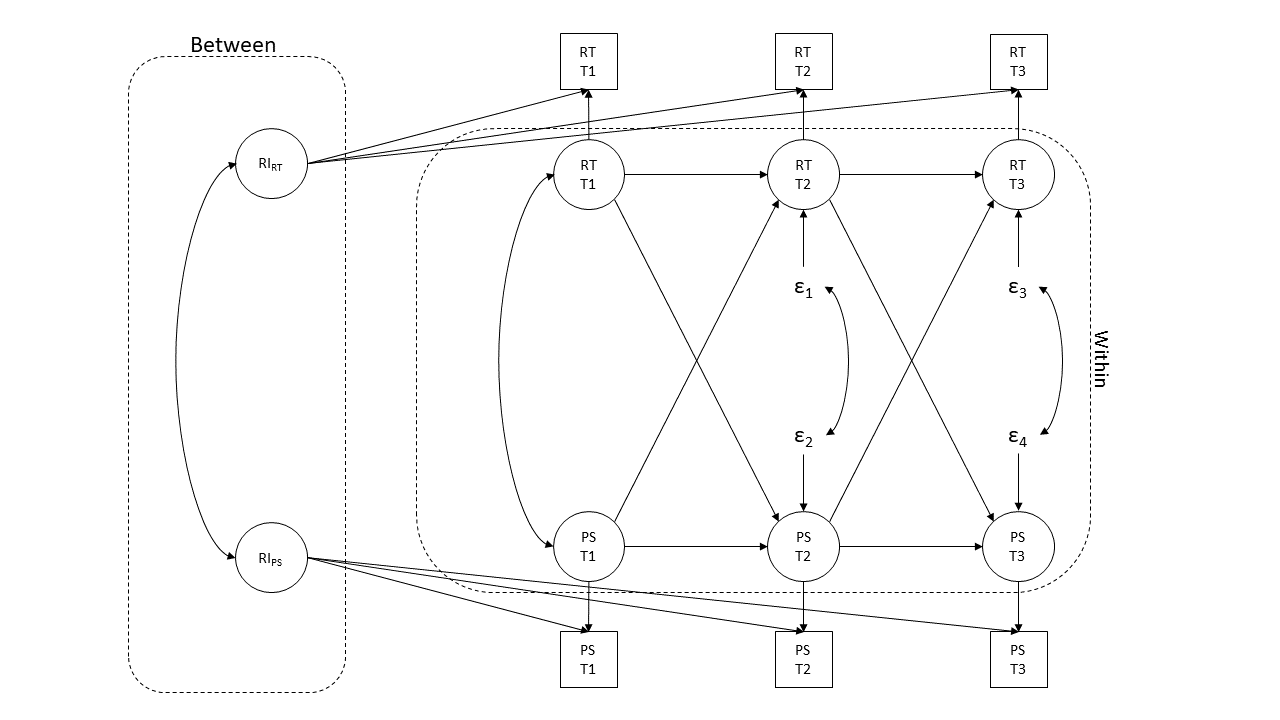 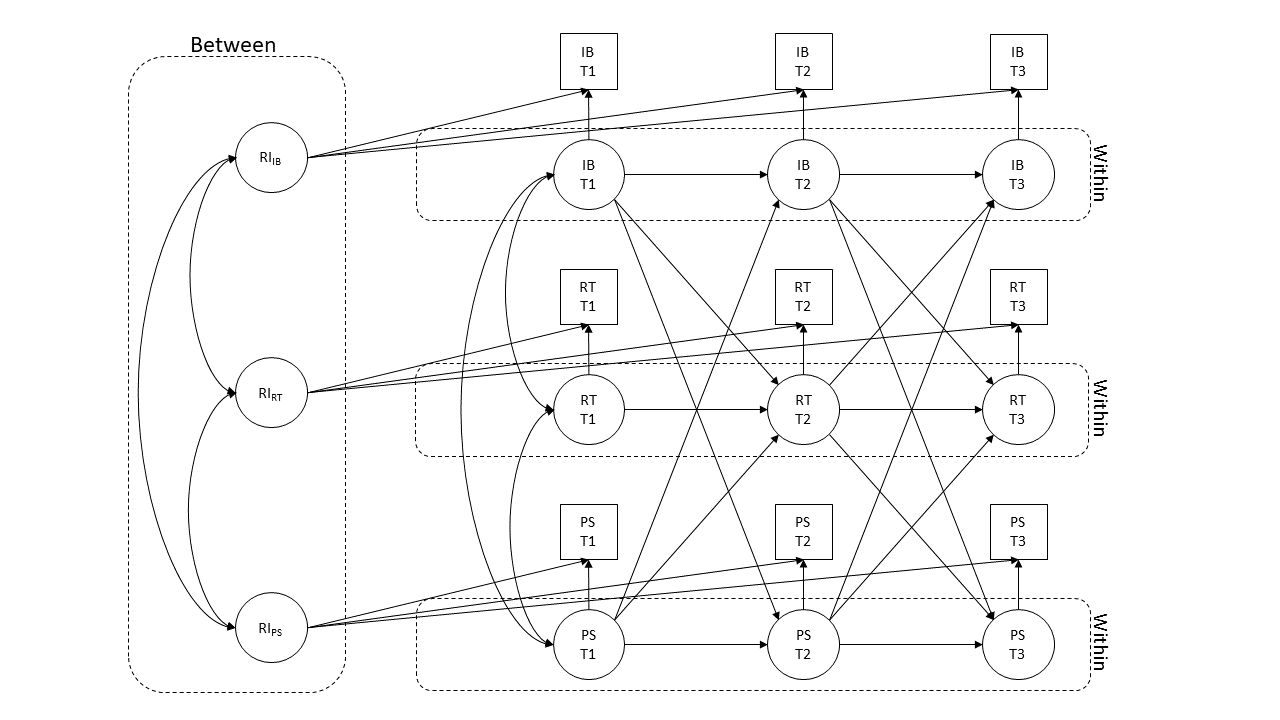 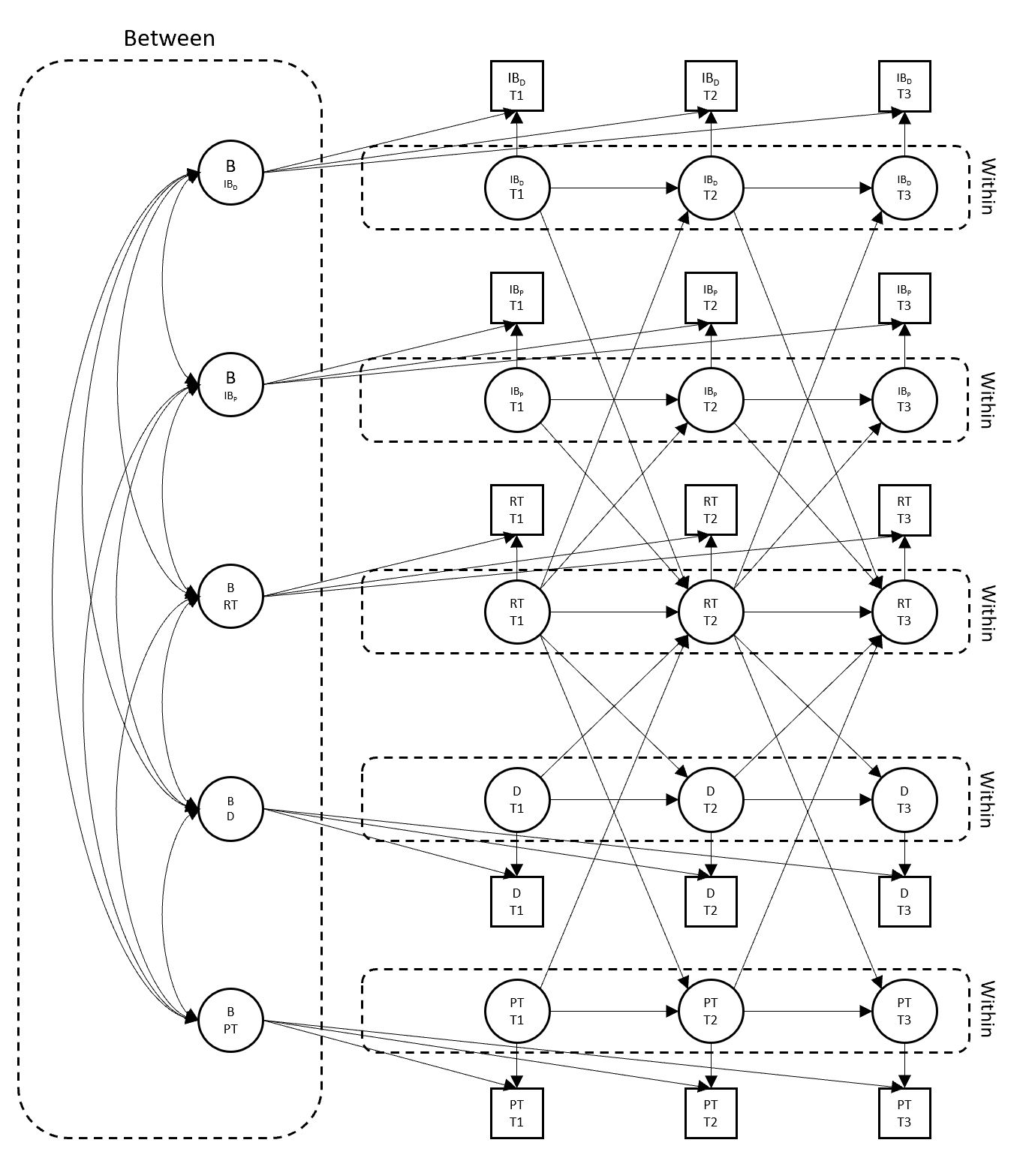 